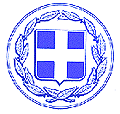               ΕΛΛΗΝΙΚΗ ΔΗΜΟΚΡΑΤΙΑ                  ΝΟΜΟΣ ΚΑΡΔΙΤΣΑΣ                             Ν.Π.Δ.Δ.ΔΗΜΟΤΙΚΟΣ ΟΡΓΑΝΙΣΜΟΣ ΠΟΛΙΤΙΣΜΟΥ&ΑΘΛΗΤΙΣΜΟΥ ΚΑΡΔΙΤΣΑΣ(Δ.Ο.Π.Α.Κ.)   ΔΗΜΟΤΙΚΗ ΠΙΝΑΚΟΘΗΚΗ ΚΑΡΔΙΤΣΑΣΚαρδίτσα: 13 Μαΐου 2022διεύθυνση πινακοθήκης: Β. Τζέλλα και Βασιαρδάνη, 43100 - Καρδίτσατηλ.: 24410 79937 email: pinakothiki@dimosKarditsas.gov.grπληροφορίες: Μαρία Γιαννέλου                                                                                                                         Δελτίο Τύπου - η Δημοτική Πινακοθήκη Καρδίτσας / Δ.Ο.Π.Α.Κ. συμμετέχει στη Διεθνή Ημέρα Μουσείων 2022υποδέχεται την έκθεση: μ ε τ α ί χ μ ι α με τους ήχους ζωντανής μουσικής-Η Δημοτική Πινακοθήκη Καρδίτσας / ΔΟΠΑΚ συμμετέχει στον εορτασμό της Διεθνούς Ημέρας Μουσείων (18 Μαΐου 2022). Για τη φετινή διοργάνωση το Διεθνές Συμβούλιο Μουσείων (ICOM) προτείνει τον γενικό τίτλο «Η Δύναμη των Μουσείων». Τα μουσεία παρουσιάζουν όψεις του παρελθόντος και του παρόντος και αναδεικνύουν διάφορες πτυχές τους. Γίνονται εστίες προβληματισμού και αλληλεπιδρούν με την κοινωνία. Με τον τρόπο αυτό συμμετέχουν στη μεταμόρφωση του κόσμου, κάτι που συνιστά μέρος της δύναμής τους. Από τα επιμέρους θέματα που πρoτείνει το ICOM γι΄ αυτή τη διοργάνωση, η Δημοτική Πινακοθήκη Καρδίτσας / Δ.Ο.Π.Α.Κ. (ΔΠΚ) εστιάζει στο ζήτημα του φυσικού περιβάλλοντος και της βιωσιμότητας. Πρόκειται για κρίσιμες έννοιες με τις οποίες η Καρδίτσα ήρθε για τα καλά αντιμέτωπη, όταν πριν από δύο σχεδόν χρόνια βρέθηκε στο μάτι του μεσογειακού κυκλώνα ΙΑΝΟΥ. Μια μεγάλη δοκιμασία που αφήνει το στίγμα της σε ολόκληρη την πόλη, μια μεγάλη πληγή και για τη ΔΠΚ που διεκδικεί ρόλο τραγικής πρωταγωνίστριας. Η δεύτερη μπαίνει σε μια διεργασία ενδοσκοπική. Παλεύει να ανακτήσει δυνάμεις. Αξιοποιεί συναισθήματα και νοήματα από αυτή την οδυνηρή εμπειρία. Στρέφεται στη δική της εικαστική συλλογή και από το υλικό που αντλεί, προτείνει μια καινούρια έκθεση. Υιοθετεί μια αναστοχαστική στάση. Είναι ένας τρόπος να επουλώσει τις δικές της πληγές και να συμβάλει με τη σειρά της στη συνειδητοποίηση περιβαλλοντικών κινδύνων και της ανάγκης για έμπρακτη υπεράσπιση της βιωσιμότητας. Θέμα διαχρονικό και ταυτόχρονα επίκαιρο όσο και αγωνιώδες. Κομβικής σημασίας για την πόλη, αλλά και για την ίδια τη ΔΠΚ.Συνθέτει μια αφήγηση που διαπραγματεύεται το φυσικό περιβάλλον, τον άνθρωπο και τις μεταξύ τους σχέσεις. Σχέσεις που βρίσκονται σε διαρκή ζύμωση και αναπροσαρμογή. Κάτι που υπάρχει και μεταμορφώνεται διαρκώς. Μια αλληλουχία μεταβλητών όπου το καινούριο και το παλιό συναντιούνται, συνυπάρχουν, αλληλεπιδρούν και αλληλοκαθορίζονται. Πρόκειται για μια ομαδική έκθεση, στην οποία παρουσιάζονται συνολικά 58 έργα 32 δημιουργών. Έργα ζωγραφικής, χαρακτικής, σχεδίου, φωτογραφίας και κατασκευών, μερικά από τα οποία εκτίθενται για πρώτη φορά και όλα προέρχονται από την εικαστική συλλογή της ΔΠΚ. Μια συνύπαρξη βλεμμάτων, προβληματισμών και ειδών τέχνης από καλλιτέχνιδες / καλλιτέχνες με διαφορετικές αισθητικές και βιωματικές αναφορές. Η αφήγηση που έχει σπονδυλωτή δομή και τον τίτλο: μ ε τ α ί χ μ ι α, βρίσκεται σε ανοιχτό διάλογο με τη μόνιμη έκθεση και παρουσιάζεται στην αίθουσα Απόστολου Κάρκα (στο ισόγειο) της ΔΠΚ. Η έκθεση αυτή προετοιμάζεται κάτω από εξαιρετικά αντίξοες συνθήκες, γίνεται με πείσμα και ενθουσιασμό. Καρπός πρόκλησης, πειραματισμού κι επιθυμίας η ΔΠΚ να αναπροσαρμόσει (προσωρινά) την καθημερινότητά της στα δύσκολα δεδομένα. Ταυτόχρονα είναι και μια έκκληση για επικοινωνία με την πόλη για να βγει από την απομόνωση των δύο τελευταίων χρόνων.Η υποδοχή της έκθεσης θα γίνει την Τετάρτη 18.5.2022, στις 19:00. Ειδικά για την περίσταση η Χριστίνα Γιαννέλου (Δρ. Ιστορικής Μουσικολογίας, σολίστ και καθηγήτρια πιάνου στο Μουσικό Σχολείο Καρδίτσας) και η Ραφαηλία Κουτσικουρή (μαθήτρια της Α΄ Λυκείου του Μουσικού Σχολείου Καρδίτσας, άλτο σαξόφωνο - τάξη Δήμητρας Μουστάκα και Χρήστου Κιτσόπουλου) συνομιλούν μουσικά με τα έργα της έκθεσης. Για την έκθεση έχει σχεδιαστεί ένα εκπαιδευτικό πρόγραμμα. Η προηγούμενη συνεννόηση με την πινακοθήκη (τηλ.: 24410 79937 και email: pinakothiki@dimosKarditsas.gov.gr) είναι απαραίτητη για σχολικές και άλλες ομάδες που επιθυμούν να την επισκεφτούν.     Συμμετέχουν οι: Γιάννης Αντωνόπουλος • Γιώργος Βαλταδώρος • Εύα Βασδέκη • Γεωργία Γιαννέλου • Δημήτρης Γιολδάσης • Γιώργος Γούλας • Τάσος Δήμου • Μιχάλης Ζησίου • Πέτρος Ζουμπουλάκης • Τάσος Ζωγράφος • Ευαγγελία Ιωάννου • Σταύρος Ιωάννου • Σαράντης Καραβούζης • Μάρκελλος Κολοφωτιάς • Φάνης Κουζούνης • Δημήτριος Κοτρώτσιος • Άρης Λιάκος • Σταμάτης - Παναγιώτης Μεταξάς • Κυριάκος Μορταράκος • Βούλα Μούλου - Δούλη • Στέλιος Μπακλαβάς • Κωνσταντίνος Νικολάου • Νίκος Οικονομίδης • Θεόδωρος Παπαγιάννης • Ηλίας Παπανικολάου • Κώστας Παύλου (Πωλ) • Μιλτιάδης Πεταλάς • Άνι Πέτκοβα • Παντελής Σαμπαλιώτης • Παλαιολόγος Σουλικιάς • Φένοκ (Θωμάς Καλλιάρας) • Άννα Χαρακτινούεπιμέλεια έκθεσης: Μαρία ΓιαννέλουΗ χρήση μάσκας είναι υποχρεωτική καθ’ όλη τη διάρκεια παραμονής στη Δημοτική Πινακοθήκη Καρδίτσας.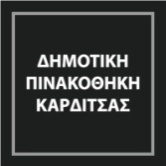 ΔΗΜΟΤΙΚΗ ΠΙΝΑΚΟΘΗΚΗ ΚΑΡΔΙΤΣΑΣ✉ Β. Τζέλλα & Βασιαρδάνη, 43100 - Καρδίτσα          24410 79937                                 pinakothiki@dimoskarditsas.gov.gr   ώρες λειτουργίας: Δευτέρα - Παρασκευή: 8:00 - 14:00 